GOODRICH HIGH SCHOOL
GIRLS VARSITY VOLLEYBALLGirls Varsity Volleyball beats Brandon 3 - 1Wednesday, September 13, 2023
6:30 PM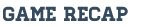 Girls Varsity Volleyball beats Brandon 3 - 1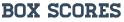 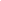 